SESIÓN ORDINARIA NO. 9COMISIÓN EDILICIA PERMANENTE DE DESARROLLO AGROPECUARIO E INDUSTRIALSENTIDO DE LA VOTACIÓN :Lectura y aprobación del orden del día.SENTIDO DE LA VOTACIÓN  Votación del punto de acuerdo para QUE LA COMISIÓN EDILICIA DE DESARROLLO AGROPECUARIO E INDUSTRIAL ELEVE AL PLENO DEL H. AYUNTAMIENTO LA SOLICITUD DE PRORROGA PARA DICTAMINAR EL ACUERDO TURNADO A LA COMISIÓN EDILICIA DE DESARROLLO AGROPECUARIO E INDUSTRIAL MEDIANTE SESIÓN ORDINARIA DE AYUNTAMIENTO NUMERO 27 DE FECHA 13 DE ENERO DEL 2023. SENTIDO DE LA VOTACIÓN  Regidor   A favor  En contra  AbstenciónEdgar Joel Salvador Bautista  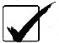 Marisol Mendoza Pinto  Ernesto Sánchez Sánchez  Raúl Chávez García  InasistenciaRegidor   A favor  En contra  AbstenciónEdgar Joel Salvador Bautista  Marisol Mendoza Pinto  Ernesto Sánchez Sánchez  Raúl Chávez García  Inasistencia